Update Perkembangan FIP AP2HI 2020 kepada KKP-PSDIPenyampaian perkembangan FIP AP2HI ini kepada Pak Hary Christijanto, sebagai FIP Coordinator untuk pemerintah nasional (KKP).AP2HI menyampaikan perkembangan FIP AP2HI (ada 6 profile) yang juga ditayangkan di FisheryProgress.org. Dari perkembangan yang ada, ada 6 poin yang ditemukan permasalahan di lapangan dan membutuhkan dukungan dari pemerintah (dalam hal ini, KKP).Observer deployment (Belum tersedia Observer di NTB dan NTT)Input Pak Hary perlu menjajaki kerjasama dengan universitas setempat, menggunakan seperti skema praktek dalam pengisian borang observerYII sudah ada rencana kerjasama pelatihan dengan PSDI (bantuan finansial dari YII)Namun, untuk lebih jelasnya, rencana untuk pemindahan observer ada di bagian Pak Chalie. Menunggu arahan dari beliau.Borang observer (Observer masih menggunakan 2 borang, dari KKP dan AP2HI)Jajaki kemungkinan untuk update PERMENBorang dari pemerintah memang wajib dibawa, namun tidak menutup kemungkinan dapat membawa borang lain sesuai keperluan. E-borang berkemungkinan dapat direncanakan untuk disesuaikan dengan borang AP2HI untuk jangka panjang.Update aplikasi borang e-observer menyesuaikan dengan borang AP2HISinkronisasi RFMO (terutama IOTC)NTMP belum membentuk secara persis apa yang akan dilakukan. RPP membentuk arah tapi bukan membentuk spesifikasi/hasil akhir. Akan disinkronkan yang diputuskan pada RFMODi IOTC, Indonesia hanya belum fully comply, namun untuk program e-logbook diapreasiasi Perlu memastikan gap compliance IOTC sudah OK (e-logbook, IMO number : kapal besi sd. 100 GT wajib daftar?)Update resolusi ketentuan IMO number untuk kapal dibawah 100 GTSIMKADDA/DIVA TunaSaat ini DIVA tuna sedang dalam pengembangan, sudah ada pertemuan bulan lalu, ada beberapa data point yang ditambahkanSifat SIMKADDA ke pemerintah daerah bersifat sukarelaPerlu menekankan keuntungan SIMKADDA (Diakui akses pasar lewat integrasi dengan DIVA Tuna) sehingga mendorong pemerintah daerah agar sinkron dengan SIMKADDAAP2HI bisa mempelajari cara pengisian SIMKADDASIMKADDA sebaiknya sementara tidak dimunculkan terlebih dahulu issue-nya, tapi lebih ke DIVA TunaHS/HCR HS/HCR : berharap bisa segera terwujud. HS/HCR jalannya stimultan dilakukan, ada 6 HCR yang diputuskan tahun 2018. Masih menunggu tim riset untuk pengujian HS.Cek update ke Pusat Riset PerikananTimeline HS oktober 2020Komite pengelolaan perikanan bersama (FCMC)Prinsip awal karena adanya Lembaga Pengelola Perikanan (LPP) WPP, namun perangkat operasionalnya belum berjalan. Jadi diperlukan lembaga dengan lingkup lebih kecil lagi, yaitu tingkat provinsi. Yang kemudian, nanti lembaga ini bisa dijadikan subdivisi pada LPP WPP.Untuk FCMC yang sudah ada (MDPI), sebaiknya dimanfaatkan sebaik-baiknya.Untuk FCMC yang akan dibuat, bisa mempelajari dari yang sudah ada.Compliance Perlu cek kepada unit pengawasan untuk meminta laporan reguler : berapa melakukan pembinaan, penegakan hukum, evaluasi kasus (Tuna/Non Tuna)Catatan Pak Hary: Sebenarnya kegiatan FIP bermuara hanya pada tiga kegiatan inti :Pengumpulan data yang baik : ETP bisa tercoverMonitoringPengambilan keputusan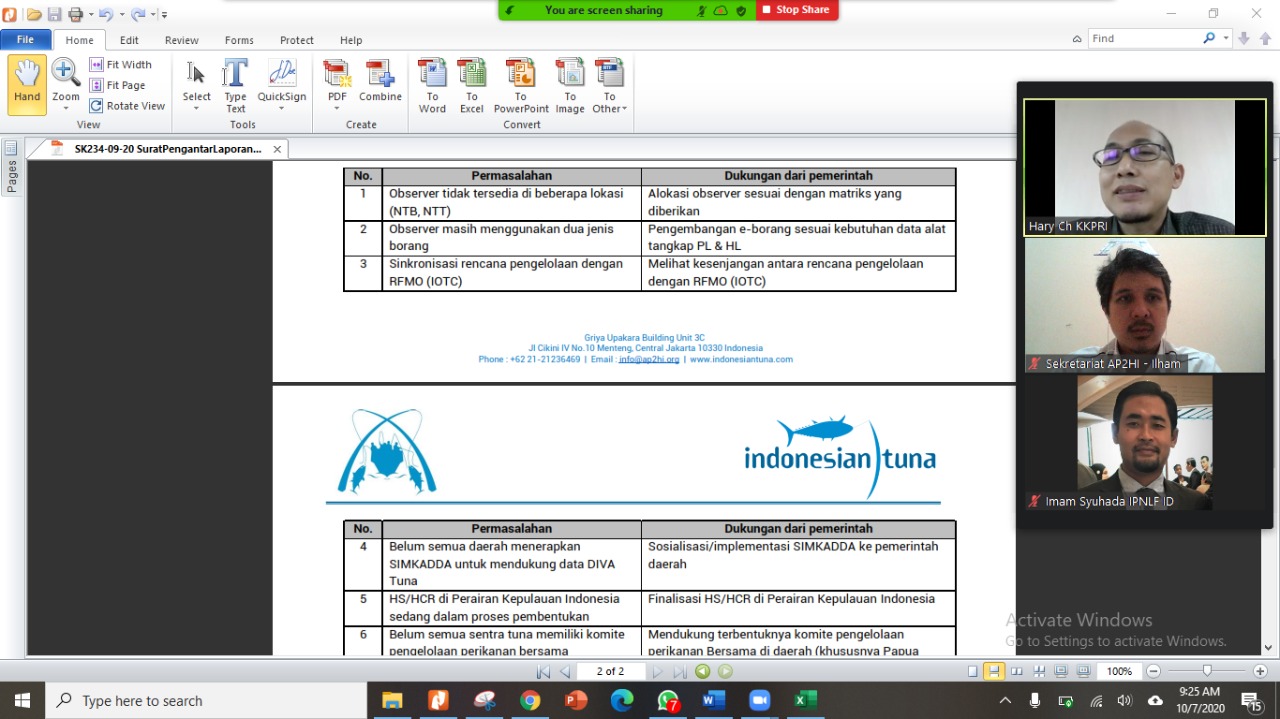 Date of Meeting:7 Oktober 2020Time :09.00 - 10.30 WIBPlace/Venue:Zoom MeetingPurpose of Meeting:Memberikan informasi perkembangan FIP AP2HI dan menyampaikan kendala agar mendapat dukungan dari pemerintah (KKP)Participants:Dinda Muthi SelinaHary Christijanto (PSDI)Ilham AlhaqImam SyuhadaJanti DjuariSella AnugrahMumpuni Cyntia (PSDI)Nuriasih NababanPrayoga Miftahul HudaSummary of Discussion:Side Meetings:Contact Made:Follow up:Perkembangan FIP AP2HI selanjutnya bisa disampaikan kepada Pak Hary.Reported by:Dinda Muthi SelinaPicture if any: